第二部分部门决算表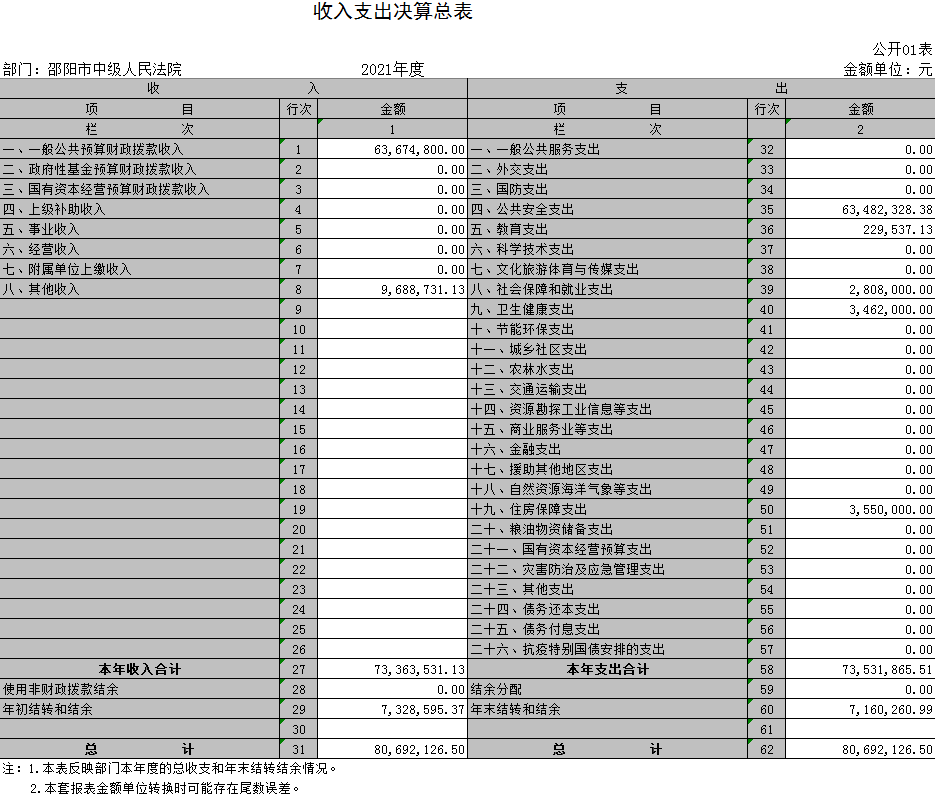 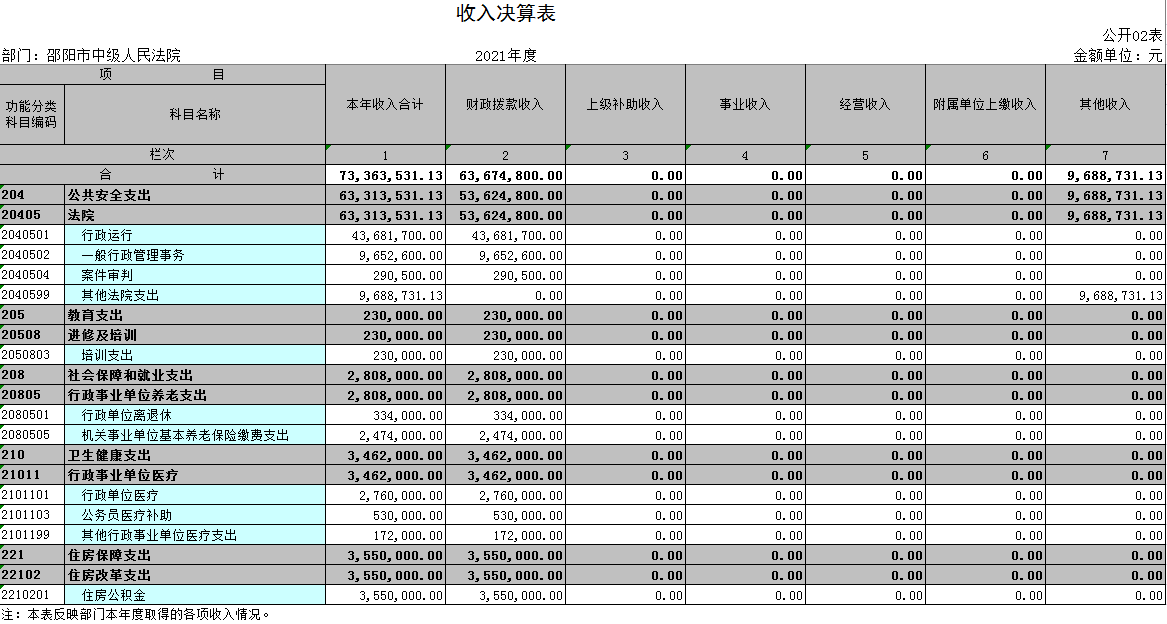 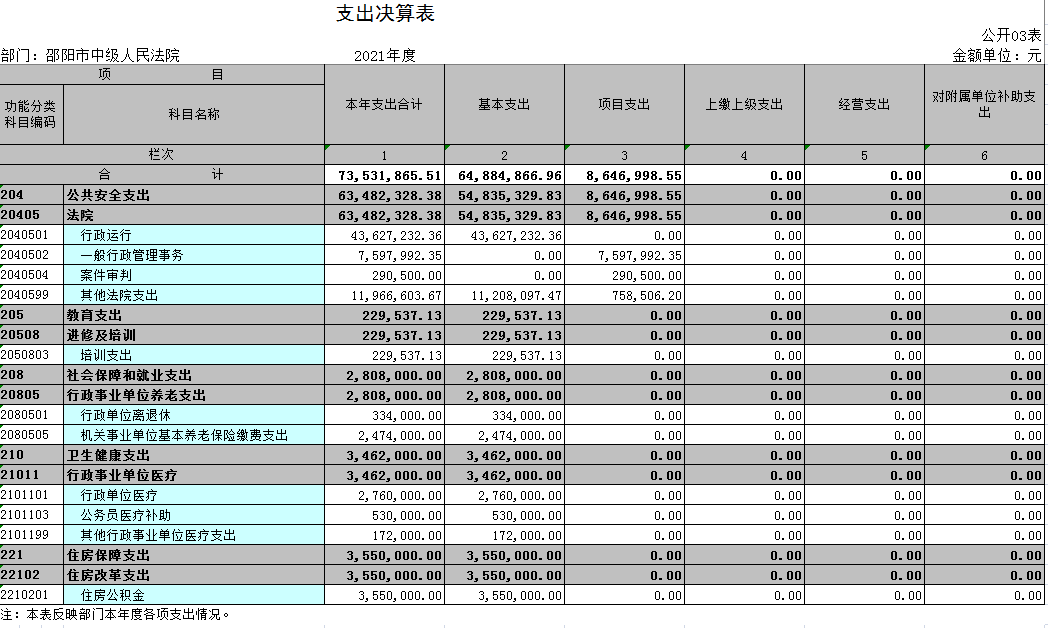 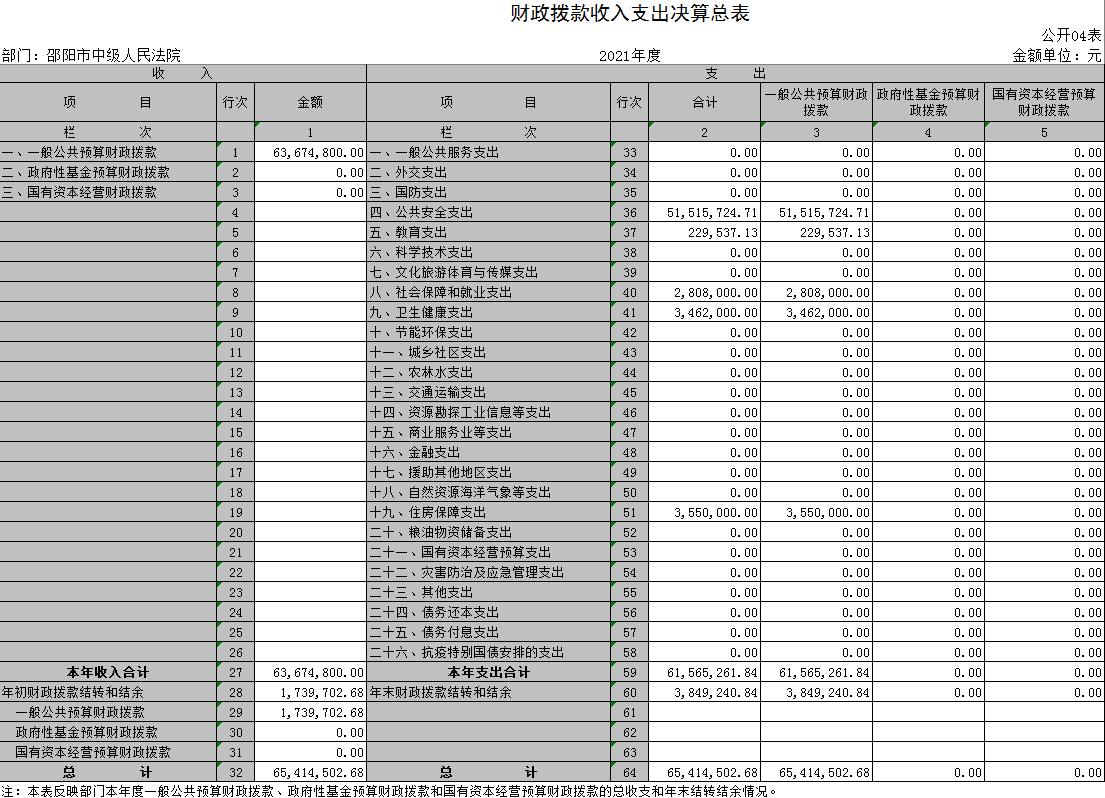 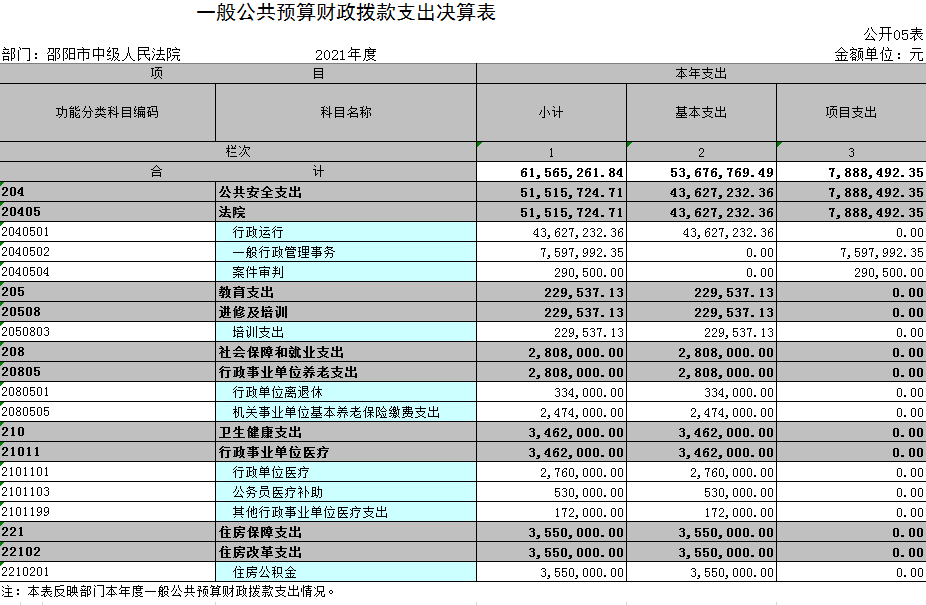 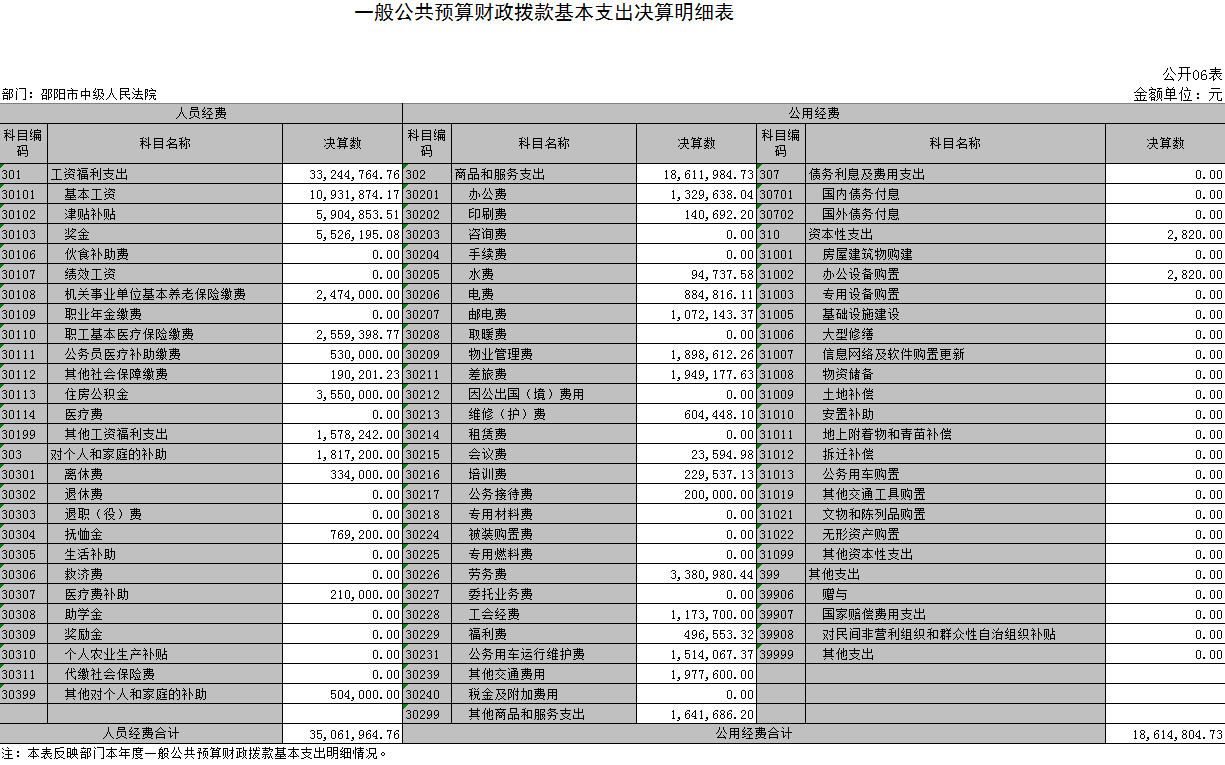 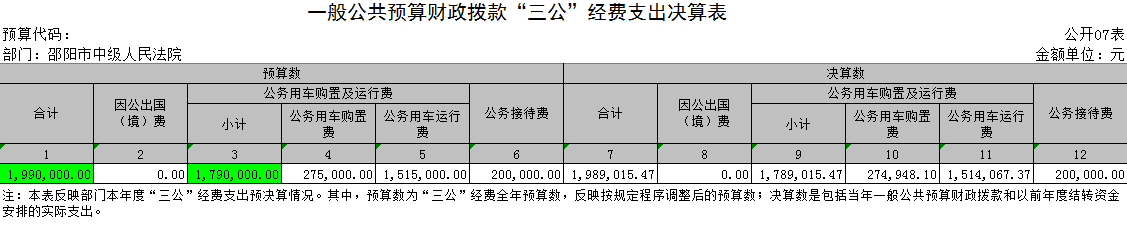 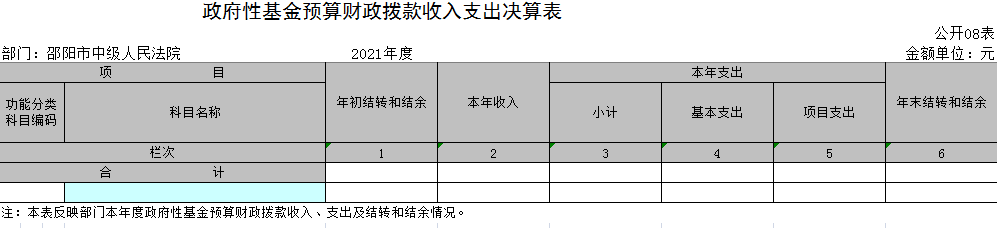 本单位本表无数据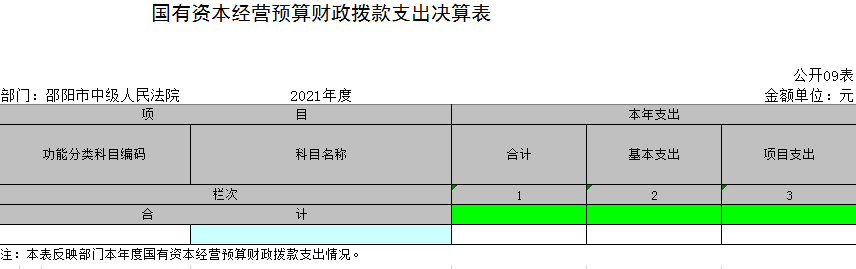 本单位本表无数据